  Ҡ А Р А Р						                           ПОСТАНОВЛЕНИЕ«16» июнь 2017 й.	                       № 1-31                        «16» июня 2017 г.О внесении изменений в Административный регламент предоставления муниципальной услуги «Прием документов, необходимых для согласования перевода жилого помещения в нежилое или нежилого помещения в жилое, а также выдача соответствующих решений о переводе или отказе в переводе Администрацией сельского поселения Дмитриево-Полянский сельсовет муниципального района Шаранский район Республики Башкортостан»В целях приведения муниципальных правовых актов в соответствие с действующим законодательством, руководствуясь Уставом сельского поселения Дмитриево-Полянский сельсовет муниципального района Шаранский район Республики Башкортостан, ПОСТАНОАВЛЯЮ:1. Внести изменения в пункт 1.5. Административного регламента предоставления муниципальной услуги «Прием документов, необходимых для согласования перевода жилого помещения в нежилое или нежилого помещения в жилое, а также выдача соответствующих решений о переводе или отказе в переводе Администрацией сельского поселения Дмитриево-Полянский сельсовет муниципального района Шаранский район Республики Башкортостан», утвержденного постановлением администрации сельского поселения Дмитриево-Полянский сельсовет муниципального района Шаранский район Республики Башкортостан № 68 от 03.10.2016 года «Об утверждении Административного регламента предоставления муниципальной услуги «Прием документов, необходимых для согласования перевода жилого помещения в нежилое или нежилого помещения в жилое, а также выдача соответствующих решений о переводе или отказе в переводе Администрацией сельского поселения Дмитриево-Полянский сельсовет муниципального района Шаранский район Республики Башкортостан», дополнив его абзацем 7 следующего содержания:«• перевод жилого помещения в нежилое помещение в целях осуществления религиозной деятельности не допускается.».2. Настоящее Постановление вступает в силу на следующий день, после дня его официального опубликования (обнародования).3. Настоящее решение опубликовать на официальном сайте сельского поселения www.dmpol.sharan-sovet.ru и обнародовать на стенде информации в здании администрации сельского поселения Дмитриево-Полянский сельсовет. 4. Контроль за исполнением настоящего Постановления оставляю за собой.        И.О.Главы сельского поселения:                                         Г.А.Ахмадеев                                                                         БАШҠОРТОСТАН РЕСПУБЛИКАҺЫШАРАН РАЙОНЫМУНИЦИПАЛЬ РАЙОНЫНЫҢДМИТРИЕВА ПОЛЯНА АУЫЛ СОВЕТ АУЫЛ       БИЛӘМӘҺЕ ХАКИМИӘТЕ452630, Дмитриева Поляна ауылы,тел. (34769) 2-68-00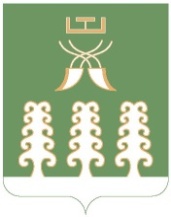 РЕСПУБЛИКА БАШКОРТОСТАНАДМИНИСТРАЦИЯ СЕЛЬСКОГО ПОСЕЛЕНИЯ   ДМИТРИЕВО-ПОЛЯНСКИЙ СЕЛЬСОВЕТМУНИЦИПАЛЬНОГО РАЙОНАШАРАНСКИЙ РАЙОН452630, д. Дмитриева Поляна,тел. (34769) 2-68-00